2019年度公开招募养老服务质量评估监测人员的公告根据上海市养老机构服务质量监测工作的需要，上海市民政局面授权委托上海质量技术咨询事务所向社会公开招募养老服务质量评估监测人员，现将有关事项公告如下：一、招募原则按照公开、平等、择优的原则，通过资格审查和考试择优遴选。二、资格条件组长；年龄在70周岁（含70周岁）以下；具有大专以上学历从事养老行业工作8年，或具有中专以上学历从事养老行业工作10年；具有中级职业资格；担任过养老院院长及副院长岗位或相关管理岗位；熟悉养老院行业的法律法规和政策。能够认真、公正、诚实、廉洁地履行职责。身体健康，能胜任评价工作。组员：年龄在70周岁（含70周岁）以下；具有大专以上学历从事养老行业工作6年，或具有中专以上学历从事养老行业工作8年；具有初级职业资格；担任过养老院院长及副院长岗位或相关管理岗位；熟悉养老院行业的法律法规和政策。能够认真、公正、诚实、廉洁地履行职责。身体健康，能胜任评价工作。三、招募程序报名在线报名：登录https://www.wjx.top/jq/38720339.aspx报名，或手机扫二维码报名。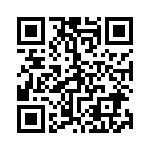 线下报名：下载附表，填写完成后发送到13524253850@126.com邮箱。报名时间：2019年5月1日9:00至5月20日。咨询电话：18964758610，时间：9:00—11:00、13:00—16:00。资格审查由行业内专家对报名表进行资格审查，通过资格审查申报人员将进入培训考试环节。考试对通过资格审查报名人员进行培训，培训完成后进行考试（面试或笔试），考试时间及相关事项另行通知。公示通过考试的评估监测人员需在上海市民政局网站对外公示，公示期为5个工作日，公示完成后，为通过的评估监测人员颁发证书。四、招募渠道民政部门、行业协会、养老机构均可推荐符合条件的人选报名，个人也可直接报名。上海质量技术咨询事务所2019年5月8日附表：上海市养老服务质量评估监测人员报名表姓    名性别手机1寸免冠照片文化程度专业专业工作年限：专业工作年限：专业工作年限：1寸免冠照片申报：组长□ 组员□   专长：服务提供□ 服务保障□ 服务安全□申报：组长□ 组员□   专长：服务提供□ 服务保障□ 服务安全□申报：组长□ 组员□   专长：服务提供□ 服务保障□ 服务安全□申报：组长□ 组员□   专长：服务提供□ 服务保障□ 服务安全□申报：组长□ 组员□   专长：服务提供□ 服务保障□ 服务安全□申报：组长□ 组员□   专长：服务提供□ 服务保障□ 服务安全□申报：组长□ 组员□   专长：服务提供□ 服务保障□ 服务安全□申报：组长□ 组员□   专长：服务提供□ 服务保障□ 服务安全□申报：组长□ 组员□   专长：服务提供□ 服务保障□ 服务安全□1寸免冠照片身份证号退休□    在职□退休□    在职□退休□    在职□1寸免冠照片工作单位部门：部门：部门：1寸免冠照片职    务电子邮箱电子邮箱主要教育背景主要教育背景主要教育背景主要教育背景主要教育背景主要教育背景主要教育背景主要教育背景主要教育背景主要教育背景学历学历毕业院校毕业院校毕业院校毕业院校毕业院校专业专业专业主要工作经历主要工作经历主要工作经历主要工作经历主要工作经历主要工作经历主要工作经历主要工作经历主要工作经历主要工作经历时间时间工作单位工作单位工作单位工作单位工作单位职务及主要工作任务职务及主要工作任务职务及主要工作任务从事养老工作的主要成绩（包括著作、论文）：从事养老工作的主要成绩（包括著作、论文）：从事养老工作的主要成绩（包括著作、论文）：从事养老工作的主要成绩（包括著作、论文）：从事养老工作的主要成绩（包括著作、论文）：从事养老工作的主要成绩（包括著作、论文）：从事养老工作的主要成绩（包括著作、论文）：从事养老工作的主要成绩（包括著作、论文）：从事养老工作的主要成绩（包括著作、论文）：从事养老工作的主要成绩（包括著作、论文）：需要回避的机构：需要回避的机构：需要回避的机构：需要回避的机构：需要回避的机构：需要回避的机构：需要回避的机构：需要回避的机构：需要回避的机构：需要回避的机构：申请者个人申明本人保证申请书填写内容及所附材料属实，已充分了解并自愿遵守《上海市养老机构服务质量评估监测人员库管理办法》，认可上海市养老服务评估监测人员管理委员办公室有权为了保证真实性而进行的有关核查及验证。  申请人（签字）：日期：     年   月  日   申请者个人申明本人保证申请书填写内容及所附材料属实，已充分了解并自愿遵守《上海市养老机构服务质量评估监测人员库管理办法》，认可上海市养老服务评估监测人员管理委员办公室有权为了保证真实性而进行的有关核查及验证。  申请人（签字）：日期：     年   月  日   申请者个人申明本人保证申请书填写内容及所附材料属实，已充分了解并自愿遵守《上海市养老机构服务质量评估监测人员库管理办法》，认可上海市养老服务评估监测人员管理委员办公室有权为了保证真实性而进行的有关核查及验证。  申请人（签字）：日期：     年   月  日   申请者个人申明本人保证申请书填写内容及所附材料属实，已充分了解并自愿遵守《上海市养老机构服务质量评估监测人员库管理办法》，认可上海市养老服务评估监测人员管理委员办公室有权为了保证真实性而进行的有关核查及验证。  申请人（签字）：日期：     年   月  日   申请者个人申明本人保证申请书填写内容及所附材料属实，已充分了解并自愿遵守《上海市养老机构服务质量评估监测人员库管理办法》，认可上海市养老服务评估监测人员管理委员办公室有权为了保证真实性而进行的有关核查及验证。  申请人（签字）：日期：     年   月  日   申请者个人申明本人保证申请书填写内容及所附材料属实，已充分了解并自愿遵守《上海市养老机构服务质量评估监测人员库管理办法》，认可上海市养老服务评估监测人员管理委员办公室有权为了保证真实性而进行的有关核查及验证。  申请人（签字）：日期：     年   月  日   申请者个人申明本人保证申请书填写内容及所附材料属实，已充分了解并自愿遵守《上海市养老机构服务质量评估监测人员库管理办法》，认可上海市养老服务评估监测人员管理委员办公室有权为了保证真实性而进行的有关核查及验证。  申请人（签字）：日期：     年   月  日   申请者个人申明本人保证申请书填写内容及所附材料属实，已充分了解并自愿遵守《上海市养老机构服务质量评估监测人员库管理办法》，认可上海市养老服务评估监测人员管理委员办公室有权为了保证真实性而进行的有关核查及验证。  申请人（签字）：日期：     年   月  日   申请者个人申明本人保证申请书填写内容及所附材料属实，已充分了解并自愿遵守《上海市养老机构服务质量评估监测人员库管理办法》，认可上海市养老服务评估监测人员管理委员办公室有权为了保证真实性而进行的有关核查及验证。  申请人（签字）：日期：     年   月  日   申请者个人申明本人保证申请书填写内容及所附材料属实，已充分了解并自愿遵守《上海市养老机构服务质量评估监测人员库管理办法》，认可上海市养老服务评估监测人员管理委员办公室有权为了保证真实性而进行的有关核查及验证。  申请人（签字）：日期：     年   月  日   推荐单位意见：                     单位名称（盖章）： 推荐单位意见：                     单位名称（盖章）： 推荐单位意见：                     单位名称（盖章）： 推荐单位意见：                     单位名称（盖章）： 推荐单位意见：                     单位名称（盖章）： 推荐单位意见：                     单位名称（盖章）： 推荐单位意见：                     单位名称（盖章）： 推荐单位意见：                     单位名称（盖章）： 推荐单位意见：                     单位名称（盖章）： 推荐单位意见：                     单位名称（盖章）： 审批意见：                                     批准单位（盖章）：审批意见：                                     批准单位（盖章）：审批意见：                                     批准单位（盖章）：审批意见：                                     批准单位（盖章）：审批意见：                                     批准单位（盖章）：审批意见：                                     批准单位（盖章）：审批意见：                                     批准单位（盖章）：审批意见：                                     批准单位（盖章）：审批意见：                                     批准单位（盖章）：审批意见：                                     批准单位（盖章）：